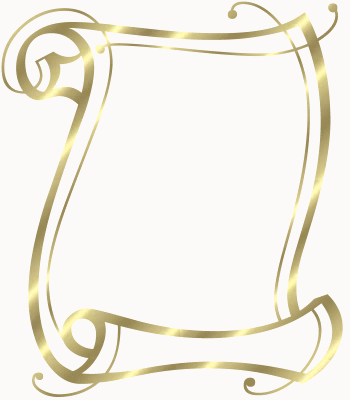 ~ Cuivres ~              Beauté de la musique,Enchante nos oreilles,Les cuivres dynamiques,Aussitôt nous réveillent.Trompettes et clairons,Rythment si bien la vie,S’accordent à l’unisson.Triangles et xylophones,De nos notes pointues,Saxophones et trombones,Etes tous bienvenus.                      Ecris par : M. Le FEUNTEUN, Mme GRIMAL, Mme ABRASSART,                       Mme PEYTIER, Mme SAINJAL, MME BARBET, Mme HEUSSY		 Et M –Françoise POULAIN